ПроДвижениеПАСПОРТ ИЗДЕЛИЯ Комплект светофора светодиодного импульсного с контроллером САЭС-12-3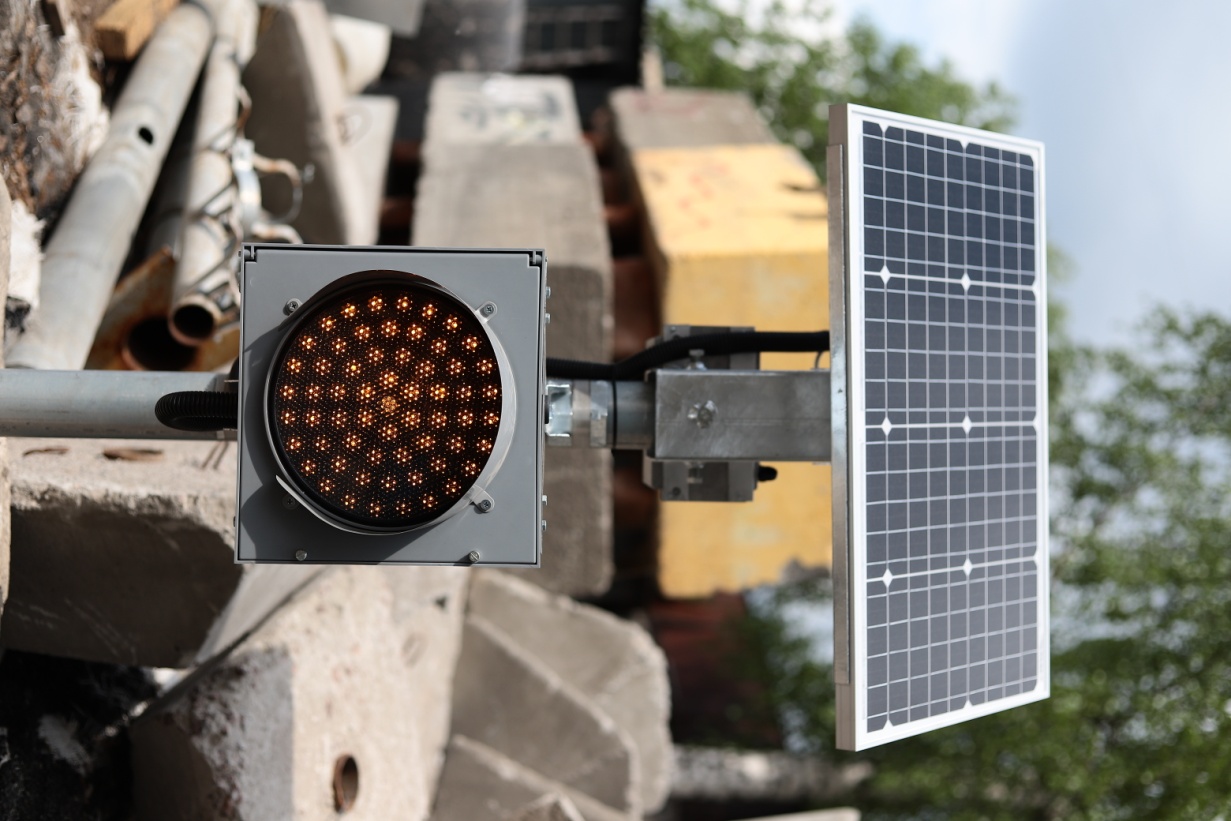 198184, Санкт-Петербург, Канонерский остров, дом 22, литер А, пом. 2Нprodvigeniespb@mail.ru, sale@prod-znak.ru, http://prod-znak.ruтел/факс: +7 (812) 600-43-501. НазначениеАвтономный светофор Т7 предназначен для установки на автомобильных дорогах в зонах пешеходных переходов, в местах производства работ,  для привлечения дополнительного внимания водителей транспортных средств в качестве предупреждающего сигнала. Автономный светофор Т7 способен повысить безопасность пешеходных нерегулируемых перекрестков. Своим миганием или свечением он предупреждает водителя о пешеходном переходе и необходимости уменьшить скорость движения. Эффективно применяется и днем, и в ночное время суток. Применение его на нерегулируемых перекрестках, а также магистралях и иных участках дороги позволяет уменьшить количество ДТП. Не требует подключения к электросетям, соответственно не требуется разрешение на подключение к сетям и установка приборов учёта. Работает автоматически 24 часа в сутки, не требует регулировки и обслуживания, не задерживает снег, пыль и грязь смываются дождём. 2. Описание изделияАвтономный светофор Т7 является светодиодным изделием. Работает в импульсном режиме. Конструкция светофоров обеспечивает видимость импульсных сигналов на расстоянии  не менее 800 метров до места его установки. Основа изделия - устройство САЭС-12-3, включающее в себя блок управления потребителями, блок заряда и текущего состояния батарей. САЭС -12-3  - это Система Автоматического ЭлектроСнабжения с выходом 12Вольт 3 Ватта .Устройство рассчитано для работы в фотоэлектрических схемах малой мощности. Автономные солнечные светофоры Т7 полностью автоматизированы и работают без участия человека. Мощная солнечная батарея заряжает аккумулятор в светлое время суток. Зарядка осуществляется даже в пасмурную погоду и в зимнее время года. Контроллер позволяет заряжать аккумуляторную батарею в щадящем режиме не позволяя ей  полностью разряжаться и перезаряжаться, что значительно продлевает её службу. Собственное низкое потребление тока контроллера (без нагрузки 0,6мА) является  огромным плюсом  при аккумулировании добываемой энергии и питании нагрузки в условиях низкой солнечной активности большинства регионов России. Контроллер рассчитан на постоянную беспрерывную работу и постоянное беспрерывное электроснабжение светофора, 24 часа в сутки, не зависимо от  погодных условий.  Уникальное сочетание контроллера и аккумулятора позволяет при полном отсутствии света и отрицательной температуре окружающей среды ниже  -18 ᵒ C работать светофору в автономном режиме до 5 суток, далее он переходит в спящий режим, при появлении источника света он снова включается и начинается зарядка,  данный цикл «искусственной»  полной разрядки может повторяться до 300 раз,  без последствия для аккумуляторной  батареи, что говорит о качестве , надёжности и долговечности данного устройства. Корпус устройства САЭС выполнен в антивандальном исполнении из алюминиевого сплава полностью предотвращающий попадание пыли и влаги имеет всепогодные водонипроницаемые промышленные кабельные разъёмы изготовленные из термопластика с медными, с серебряным покрытием контактами , с уплотнительными кольцами из селикагеля  и резьбовыми соединениями с механическим ресурсом более 500 соединений. Контролер защищён от коротких замыканий и превышений тока в цепях питания.3. Комплектациясветофор в сборе........................................................................................ 1 шт.корпус устройства САЭС-12-3……………………………………………….. 1шт.контроллер САЭС-12-3............................................................................... 1 шт.аккумулятор…………………………………………………………………….. 1шт.солнечная панель  ...................................................................................... 1 шт.стандартный кронштейн крепление на стойку 78-89мм .......................... 1 шт.комплект крепежа(метизы)……………………………………………........... 1 шт.паспорт.......................................................................................................... 1 шт.4. Технические данные и характеристикиДиаметр/глубина светофора, мм................................................ 210/75Потребляемая мощность , Вт ……………………………………..3Вес светофора , кг ………………………………………………… 4Режим мигания …………………………………………………….. импульсный Габаритные размеры солнечной панели, мм............................400х600х25Солнечная панель, тип …………………………………………… монокристаллическийМощность, Вт ………………………………………………………..40Габаритные размеры САЭС, мм.................................................171х121х106Материал корпуса………………………………………………….. аллюминиевый сплавКласс защиты................................................................................IP67Масса контроллера САЭС-12-3, кг..............................................4,9Время работы без подзарядки лето, час....................................100Время работы без подзарядки зима, час....................................80Ток …………………………………………………………………… DC (постоянный)Напряжение,  В ………………………………………………………12Среднепотребляемый ток , мА ………………………………….  170Потребление тока контроллером без нагрузки, мА……………..0,6Аккумулятор тип …………………………………………………… кислотный, гелиевыйЕмкость аккумулятора, А/ч ……………………………………….. 12Кабельные разъёмы…………………………………………………всепогодные, промышленные IP68Материал разъёмов …………………………………………………термопластик PA66 с PPSМатериал контактов …………………………………………………  медные с позолотой/с серебряным покрытиемПокрытие кронштейна……………………………………………… горячее цинкованиеТип соединения……………………………………………………… резьбовое5. Указания по эксплуатацииВозможная температура эксплуатации - от -45 до +45 СКрепление светофора и солнечной панели к светофорной колонке или стойке осуществляется с помощью хомутов, болтов, бандажной лентой.Очистка светофоров от загрязнения в процессе эксплуатации осуществляется протиркой ветошью или помывкой. 6. Монтаж изделияЗакрепите солнечную панель, систему САЭС-12-3, светофорный модуль на светофорной колонке или стойке, используя имеющийся в комплекте крепеж или с применением бандажной ленты.Сориентируйте светофор  в нужном направлении. Установите солнечную панель так, что бы её рабочая поверхность была направлена на юг под углом 45 к горизонту. Подключите штекер светофора к гнезду светофора на САЭС-12-3.Подключите штекер солнечной панели к гнезду солнечной панели на САЭС-12-3.Устройство готово к эксплуатации.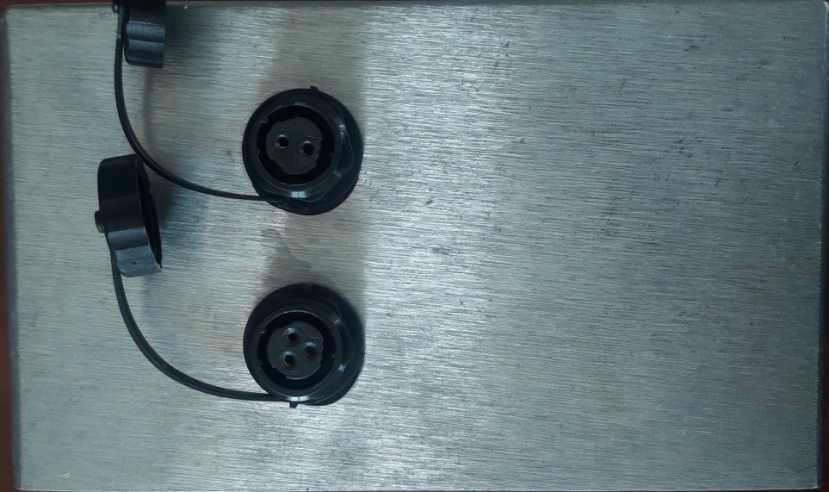 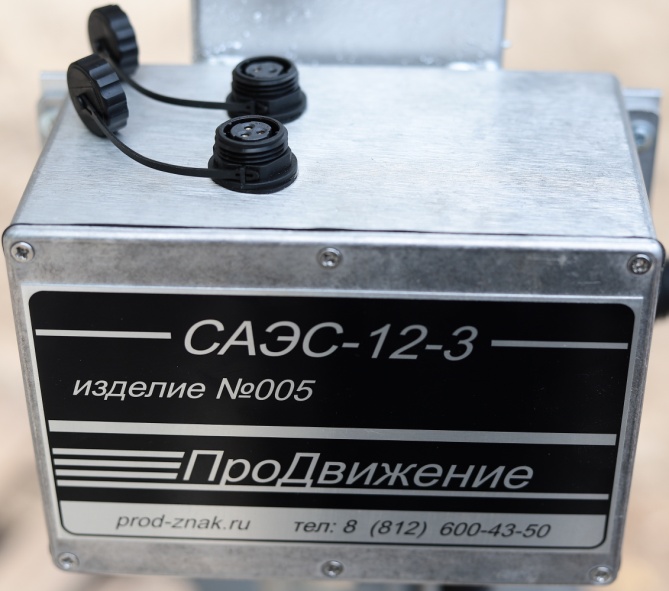 7. Меры безопасностиИзбегать падений и ударов.Избегать контакта с питающим проводом во избежание поражения электрическим током.Не вскрывать корпус САЭС-12-3.Не вскрывать корпус аккумулятора.Не допускать работу при нарушении целостности изоляции кабеля.8. Гарантийный срокСАЭС -12-3............................................................................................. 18 месяцев с даты продажиСветофор светодиодный........................................................................ 12 месяцев с даты продажиСолнечная панель................................................................................... 12 месяцев с даты продажиАккумулятор........................................................................................... 12 месяцев с даты продажиГарантия распространяется на любые несоответствия в изделии, вызванные дефектами производства, сборки или комплектующих.Гарантия не распространяется на поломки и повреждения, полученные при механическом повреждении, например в результате удара или падения. 9. Свидетельство о приемкеГлавный инженер Шершунович Антон Сергеевич...................................................Номер Изделия...............................................................................................................Дата изготовления:………………………………………………………………….                                                                                                                                 М.П.Продавец: ……………………………………………………………………………Дата продажи: ……………………………………………………………………….                                                                                                                                  М.П.Уровень радиопомех, создаваемых работающим светофором, не превышает значений, установленных ГОСТ Р 51320. Параметры изделия соответствуют ГОСТ Р 52282-2004 "Технические средства организации дорожного движения. Светофоры дорожные".                                                          Схема установки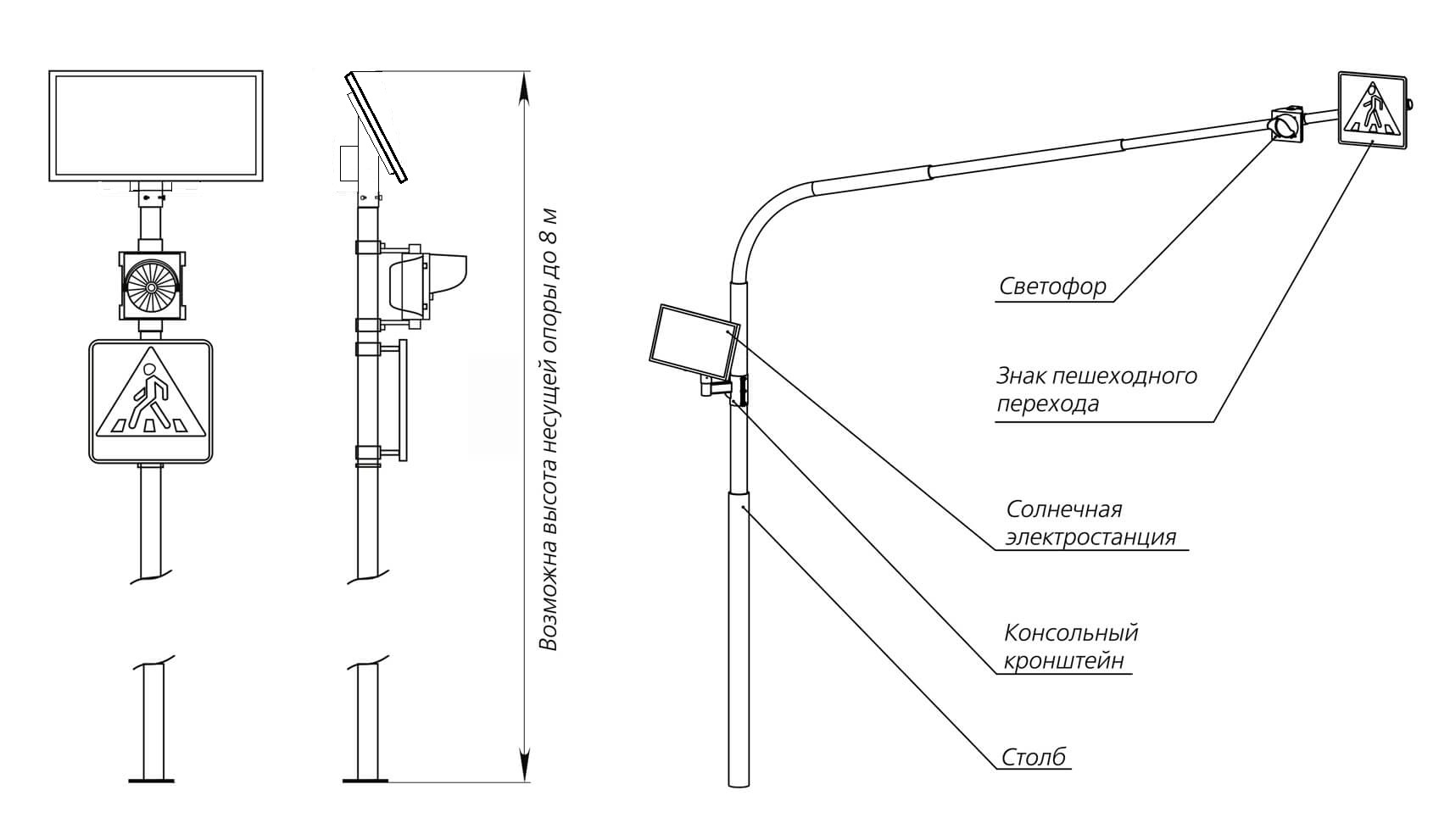 Для монтажа на Г-образную опору используется Консольный кронштейн (КСП-89-1-КТ245), который не входит в комплект а поставляется отдельно. По вопросам приобретения обращаться по телефону (812)600-43-50